衛生福利部國民健康署「罕見疾病個案通報審查基準機制」(送審資料表)
-神經纖維瘤症候群第二型 [Neurofibromatosis type 2, NF2]-1. □病歷資料：包括臨床病史、身體及神經學檢查及詳細家族史之病歷資料 (必要) 2. □實驗室檢驗報告 (必要)3. □影像學檢查報告 (必要)4. □基因檢測報告 (必要) Reference:Neurofibromatosis. Conference statement. National Institutes of Health Consensus Development Conference. Arch Neurol. 1988; 45: 575-578.Ardern-Holmes S, Fisher G, North K. Neurofibromatosis Type 2. J Child Neurol. 2017; 32: 9-22.Coy S, Rashid R, Stemmer-Rachamimov A, Santagata S. An update on the CNS manifestations of neurofibromatosis type 2. Acta Neuropathol. 2020; 139: 643-665.Evans DG. Neurofibromatosis type 2 (NF2): a clinical and molecular review. Orphanet J Rare Dis. 2009; 4: 16.Mulvihill JJ, Parry DM, Sherman JL, et al.NIH conference. Neurofibromatosis 1 (Recklinghausen disease) and neurofibromatosis 2 (bilateral acoustic neurofibromatosis). An update. Ann Intern Med. 1990; 113: 39-52.Smith MJ, Bowers NL, Bulman M, et al. Revisiting neurofibromatosis type 2 diagnostic criteria to exclude LZTR1-related schwannomatosis. Neurology. 2017; 88: 87-92. 衛生福利部國民健康署「罕見疾病個案通報審查基準機制」（審查基準表）-神經纖維瘤症候群第二型 [Neurofibromatosis type 2, NF2]-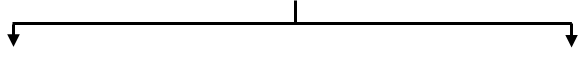 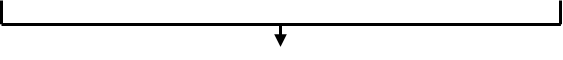 參考文獻：Neurofibromatosis. Conference statement. National Institutes of Health Consensus Development Conference. Arch Neurol. 1988; 45: 575-578.Ardern-Holmes S, Fisher G, North K. Neurofibromatosis Type 2. J Child Neurol. 2017; 32: 9-22.Coy S, Rashid R, Stemmer-Rachamimov A, Santagata S. An update on the CNS manifestations of neurofibromatosis type 2. Acta Neuropathol. 2020; 139: 643-665.Evans DG. Neurofibromatosis type 2 (NF2): a clinical and molecular review. Orphanet J Rare Dis. 2009; 4: 16.Mulvihill JJ, Parry DM, Sherman JL,  et al. NIH conference. Neurofibromatosis 1 (Recklinghausen disease) and neurofibromatosis 2 (bilateral acoustic neurofibromatosis). An update. Ann Intern Med. 1990; 113: 39-52.Smith MJ, Bowers NL, Bulman M, et al. Revisiting neurofibromatosis type 2 diagnostic criteria to exclude LZTR1-related schwannomatosis. Neurology. 2017; 88: 87-92.項目填寫部分A. 病歷資料(必要) A1 臨床病史(必填)□發病年齡            歲A2 家族病史(必填)□直系血親家族史□無□有                A3 臨床症狀及徵兆
(必要)□聽神經許旺細胞瘤[Schwannoma]：□無□有：□單側  □雙側□腦膜瘤 [Meningioma] ：□無□有：□單個 □多個□位於其他神經之許旺細胞瘤：□無□有□膠質瘤[Glioma]： □無□有□神經纖維瘤[Neurofibroma]：□無□有□少年型皮質白內障或是後囊下水晶體混濁：□無□有B. 實驗室檢驗報告 (請附相關檢驗資料) (選擇)□組織病理檢查證實：□無 □有□許旺細胞瘤[Schwannoma]□腦膜瘤[Meningioma]□膠質瘤[Glioma]□神經纖維瘤[Neurofibroma]□細隙燈顯微[Slit-lamp microscope]證實：□無□有：□皮質白內障  □後囊下水晶體混濁C. 影像學檢查報告 (請附相關報告資料) (必要)磁振造影或電腦斷層證實：□許旺細胞瘤[Schwannoma]□腦膜瘤[Meningioma]□膠質瘤[Glioma]□神經纖維瘤[Neurofibroma]D. 基因檢測報告 (請附實驗室報告) (必要)□NF2基因檢測結果□正常  □具致病性單等位基因變異＿＿＿＿＿＿＿＿□其他基因檢測結果：□正常  □具致病性單等位基因變異＿＿＿＿＿＿＿＿E. 確定診斷□NF2或其他基因檢測結果：正常符合下列其中一項，可診斷為神經纖維瘤症候群第二型:□兩側聽神經許旺細胞瘤□直系一等血親家族史(+)及單側聽神經許旺細胞瘤□直系一等血親家族史(+)，加上兩種以上之下列病灶: 其他位置之許旺細胞瘤、腦膜瘤、膠質瘤、神經纖維瘤、少年型白內障□NF2或其他基因檢測結果：具致病性單等位基因變異符合下列其中一項，可診斷為神經纖維瘤症候群第二型:□聽神經許旺細胞瘤□多個腦膜瘤□兩種以上之下列病灶: 其他位置之許旺細胞瘤、膠質瘤、神經纖維瘤、少年型白內障應檢附文件□病歷資料：包括臨床病史、身體及神經學檢查及詳細家族史之病歷資料 (必要) □影像學檢查報告 (必要)□基因檢測報告 (必要) □實驗室檢驗報告(選擇)臨床病史 (必要)□發病年齡：_____________歲□直系血親家族史：□無    □有__________________________________臨床症狀及徵兆 (必要)
□聽神經許旺細胞瘤 [Schwannoma]：□無        □有：  □ 單側     □雙側□腦膜瘤[Meningioma]： □無        □有：  □ 單個     □多個□位於其他神經之許旺細胞瘤： □無        □有□膠質瘤[Glioma]： □無        □有□神經纖維瘤[Neurofibroma]： □無        □有□少年型皮質白內障或是後囊下水晶體混濁：□無        □有實驗室檢驗(選擇)實驗室檢驗(選擇)□組織病理檢查證實：□無     □有  □許旺細胞瘤 [Schwannoma]  □腦膜瘤 [Meningioma]  □膠質瘤 [Glioma]  □神經纖維瘤 [Neurofibroma]□細隙燈顯微鏡[Slit-lamp microscope]證實：□無 □有  □皮質白內障  □後囊下水晶體混濁影像學檢查 (必要)磁振造影或電腦斷層證實：□許旺細胞瘤 [Schwannoma]□腦膜瘤 [Meningioma]□膠質瘤 [Glioma]□神經纖維瘤 [Neurofibroma]基因檢測報告 (必要)□NF2基因檢測結果：□ 正常  □具致病性單等位基因變異＿＿＿＿＿＿＿＿□其他基因檢測結果：□正常  □具致病性單等位基因變異＿＿＿＿＿＿＿＿□NF2或其他基因檢測結果：正常□NF2或其他基因檢測結果：具致病性單等位基因變異符合下列其中一項，可診斷為神經纖維瘤症候群第二型:□兩側聽神經許旺細胞瘤。□直系一等血親家族史(+)及單側聽神經許旺細胞瘤。□直系一等血親家族史(+)，加上兩種以上之下列病灶: 其他位置之許旺細胞瘤、腦膜瘤、膠質瘤、神經纖維瘤、少年型白內障。符合下列其中一項，可診斷為神經纖維瘤症候群第二型:□聽神經許旺細胞瘤□多個腦膜瘤□兩種以上之下列腫瘤: 許旺細胞瘤、腦膜瘤、膠質瘤、神經 纖維瘤符合罕見疾病之神經纖維瘤症候群第二型